АДМИНИСТРАЦИЯ ГОРОДА КЕМЕРОВОПОСТАНОВЛЕНИЕот 19 июля 2013 г. N 2226О ГОРОДСКОЙ МЕЖВЕДОМСТВЕННОЙ КОМИССИИПО ПРОФИЛАКТИКЕ ПРАВОНАРУШЕНИЙВ целях создания единой системы социальной профилактики правонарушений, повышения эффективности работы в этой сфере, активизации участия и улучшения координации деятельности органов государственной власти и органов городского самоуправления, вовлечения в предупреждение правонарушений всех субъектов профилактики1. Утвердить состав городской межведомственной комиссии по профилактике правонарушений согласно приложению N 1.2. Утвердить Положение о городской межведомственной комиссии по профилактике правонарушений (далее - Положение) согласно приложению N 2.3. Считать утратившими силу:- распоряжение Главы города от 03.04.2006 N 1208 "О создании межведомственной комиссии по профилактике правонарушений";- распоряжение Главы города от 13.10.2009 N 4431 "О внесении изменений в распоряжение Главы города от 03.04.2006 N 1208 "О создании межведомственной комиссии по профилактике правонарушений";- распоряжение администрации города от 20.03.2012 N 833 "О внесении изменений в распоряжение Главы города от 03.04.2006 N 1208 "О создании межведомственной комиссии по профилактике правонарушений".4. Комитету по работе со СМИ (Е.А.Дубкова) опубликовать данное постановление в газете "Кемерово" и разместить на официальном сайте администрации города Кемерово в сети Интернет.5. Контроль за исполнением настоящего постановления возложить на заместителя Главы города по социальным вопросам О.В.Коваленко.(п. 5 в ред. постановления администрации г. Кемерово от 27.08.2020 N 2381)Глава городаВ.К.ЕРМАКОВПриложение N 1к постановлению администрациигорода Кемеровоот 19 июля 2013 г. N 2226СОСТАВГОРОДСКОЙ МЕЖВЕДОМСТВЕННОЙ КОМИССИИПО ПРОФИЛАКТИКЕ ПРАВОНАРУШЕНИЙНачальник управления деламиВ.И.ВЫЛЕГЖАНИНАПриложение N 2к постановлению администрациигорода Кемеровоот 19 июля 2013 г. N 2226ПОЛОЖЕНИЕО ГОРОДСКОЙ МЕЖВЕДОМСТВЕННОЙ КОМИССИИПО ПРОФИЛАКТИКЕ ПРАВОНАРУШЕНИЙ1. Общие положения1.1. Городская межведомственная комиссия по профилактике правонарушений (далее - комиссия) является координационным органом при администрации города Кемерово и создана в целях обеспечения взаимодействия территориальных органов федеральных органов исполнительной власти, органов государственной власти Кемеровской области - Кузбасса, органов городского самоуправления и общественных объединений, иных заинтересованных организаций по реализации правовых и иных практических мер, направленных на профилактику правонарушений, устранение причин и условий, способствующих их совершению.(в ред. постановления администрации г. Кемерово от 01.02.2023 N 271)1.2. В своей деятельности комиссия руководствуется Конституцией Российской Федерации, федеральными законами, указами и распоряжениями Президента Российской Федерации, постановлениями и распоряжениями Правительства Российской Федерации, нормативными правовыми актами Кемеровской области - Кузбасса и города Кемерово и настоящим Положением.(в ред. постановления администрации г. Кемерово от 01.02.2023 N 271)1.3. Настоящее Положение определяет основные задачи, функции и организацию деятельности комиссии по координации деятельности в сфере профилактики правонарушений.2. Задачи комиссииОсновными задачами комиссии являются:2.1. Организация и контроль за осуществлением разработанных комиссией мероприятий по профилактике правонарушений на территории города Кемерово.2.2. Проведение комплексного анализа состояния общественного порядка, профилактики правонарушений на территории города Кемерово с последующей выработкой необходимых рекомендаций.2.3. Участие в разработке межведомственного плана мероприятий ("дорожная карта") по профилактике правонарушений.(п. 2.3 в ред. постановления администрации г. Кемерово от 01.02.2023 N 271)2.4. Организация взаимодействия структурных подразделений администрации города Кемерово, территориальных органов федеральных органов исполнительной власти, органов государственной власти Кемеровской области - Кузбасса, органов городского самоуправления, общественных организаций с целью обеспечения единого государственного подхода к решению проблем профилактики правонарушений.(в ред. постановления администрации г. Кемерово от 01.02.2023 N 271)2.5. Представление Главе города информации о проводимой профилактике правонарушений, внесение предложений по повышению ее эффективности.3. Функции комиссииДля реализации основных задач комиссия осуществляет следующие функции:3.1. Анализирует состояние общественного порядка и профилактики правонарушений на территории города Кемерово и разрабатывает мероприятия по улучшению криминогенной обстановки.3.2. Подготавливает рекомендации и предложения субъектам профилактики правонарушений по вопросам укрепления общественного порядка, усиления профилактической работы по предупреждению правонарушений.3.3. Участвует в разработке проектов нормативных правовых актов органов городского самоуправления в сфере профилактики правонарушений.3.4. Участвует в разработке проекта межведомственного плана мероприятий ("дорожная карта") по профилактике правонарушений.(п. 3.4 в ред. постановления администрации г. Кемерово от 01.02.2023 N 271)3.5. Рассматривает на своих заседаниях вопросы, связанные с ходом выполнения межведомственного плана мероприятий ("дорожная карта") по профилактике правонарушений, с заслушиванием руководителей субъектов профилактики по вопросам предупреждения правонарушений, устранения причин и условий, способствующих их совершению.(п. 3.5 в ред. постановления администрации г. Кемерово от 01.02.2023 N 271)3.6. Организует освещение в средствах массовой информации вопросов профилактики правонарушений.3.7. Осуществляет иные функции, вытекающие из задач комиссии.4. Права комиссииКомиссия имеет право:4.1. Запрашивать в установленном порядке необходимые материалы по вопросам профилактики правонарушений от территориальных органов федеральных органов исполнительной власти, органов государственной власти Кемеровской области - Кузбасса, органов городского самоуправления, общественных объединений и других организаций.(в ред. постановления администрации г. Кемерово от 01.02.2023 N 271)4.2. Приглашать на свои заседания и заслушивать должностных лиц территориальных органов федеральных органов исполнительной власти, органов государственной власти Кемеровской области - Кузбасса, органов городского самоуправления, представителей общественных объединений.(в ред. постановления администрации г. Кемерово от 01.02.2023 N 271)4.3. Исключен. - Постановление администрации г. Кемерово от 01.02.2023 N 271.4.4. Организовывать и проводить в установленном порядке координационные совещания и рабочие встречи по вопросам профилактики правонарушений на территории города Кемерово.4.5. Создавать рабочие группы по отдельным направлениям деятельности или для решения конкретной проблемы в сфере профилактики правонарушений.5. Организация деятельности комиссии5.1. Комиссия состоит из председателя, заместителя, секретариата и членов комиссии.(п. 5.1 в ред. постановления администрации г. Кемерово от 19.01.2018 N 80)5.2. Руководство комиссией осуществляет председатель комиссии и его заместитель. Заместитель председателя комиссии в период отсутствия председателя исполняет его обязанности. Секретариат комиссии осуществляет организацию и техническое обеспечение деятельности комиссии, ведет протоколы заседания комиссии, оформляет ее решения.(п. 5.2 в ред. постановления администрации г. Кемерово от 19.01.2018 N 80)5.3. Состав комиссии утверждается постановлением администрации города. Председателем комиссии является заместитель Главы города по социальным вопросам.(п. 5.3 в ред. постановления администрации г. Кемерово от 19.01.2018 N 80)5.4. Комиссия осуществляет свою деятельность в соответствии с планом ее работы, который принимается на заседании и утверждается председателем комиссии. Заседание комиссии проводит председатель или, по его поручению, заместитель председателя.(п. 5.4 в ред. постановления администрации г. Кемерово от 19.01.2018 N 80)5.5. Заседания комиссии проводятся по мере необходимости, но не реже одного раза в год.(п. 5.5 в ред. постановления администрации г. Кемерово от 29.11.2016 N 3030)5.6. Решения комиссии оформляются протоколами, которые подписываются председателем комиссии и ответственным секретарем комиссии и являются рекомендательными для территориальных органов федеральных органов исполнительной власти, органов государственной власти Кемеровской области - Кузбасса, органов городского самоуправления, общественных организаций.(в ред. постановления администрации г. Кемерово от 01.02.2023 N 271)Начальник управления деламиВ.И.ВЫЛЕГЖАНИНА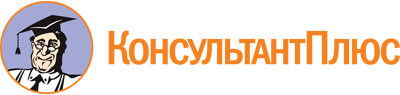 Постановление администрации г. Кемерово от 19.07.2013 N 2226
(ред. от 01.02.2023)
"О городской межведомственной комиссии по профилактике правонарушений"Документ предоставлен КонсультантПлюс

www.consultant.ru

Дата сохранения: 26.10.2023
 Список изменяющих документов(в ред. постановлений администрации г. Кемеровоот 08.11.2013 N 3359, от 18.11.2014 N 2934, от 07.06.2016 N 1277,от 29.11.2016 N 3030, от 21.06.2017 N 1715, от 29.09.2017 N 2566,от 19.01.2018 N 80, от 25.04.2018 N 832, от 15.11.2018 N 2469,от 04.12.2018 N 2643, от 01.03.2019 N 409, от 27.08.2020 N 2381,от 11.11.2020 N 3230, от 17.02.2021 N 434, от 22.07.2022 N 2070,от 14.10.2022 N 2979, от 01.02.2023 N 271)Список изменяющих документов(в ред. постановлений администрации г. Кемеровоот 21.06.2017 N 1715, от 29.09.2017 N 2566, от 19.01.2018 N 80,от 25.04.2018 N 832, от 15.11.2018 N 2469, от 04.12.2018 N 2643,от 01.03.2019 N 409, от 27.08.2020 N 2381, от 11.11.2020 N 3230,от 17.02.2021 N 434, от 22.07.2022 N 2070, от 14.10.2022 N 2979)Председатель комиссии:Председатель комиссии:Коваленко Олег Владимировичзаместитель Главы города по социальным вопросамЗаместитель председателя комиссии:Заместитель председателя комиссии:Литвин Евгений Анатольевичначальник отдела по работе с правоохранительными органами и противопожарными службамиЧлены комиссии:Пивоваров Константин Сергеевичзаместитель начальника полиции (по охране общественного порядка) Управления МВД России по городу Кемерово (по согласованию)Нагаев Марат Махатовичзаместитель Главы города, начальник территориального управления ж.р. Ягуновский, ПионерРодыгин Александр Алексеевичначальник ОГИБДД Управления МВД России по городу Кемерово (по согласованию)Захарова Наталья Ивановназаместитель Главы города, начальник территориального управления Ленинского районаЗагайнов Эдуард Александровичзаместитель Главы города, начальник территориального управления ж.р. Лесная ПолянаМетляков Сергей Игоревичначальник ОУУП и ПДН Управления МВД России по городу Кемерово (по согласованию)Павлов Евгений Анатольевичзаместитель Главы города, начальник территориального управления Заводского районаБерезина Ольга Ивановназаместитель Главы города, начальник территориального управления Рудничного районаСамодумов Олег Юрьевичзаместитель Главы города, начальник территориального управления Центрального районаКурасов Александр Александровичдепутат Кемеровского городского Совета народных депутатов (по согласованию)Ткачев Максим Дмитриевичзаместитель председателя юридического комитетаПавлов Дмитрий Владимировичзаместитель Главы города, начальник территориального управления ж.р. Кедровка, ПромышленновскийЯковлев Алексей Сергеевичзаместитель Главы города, начальник территориального управления Кировского районаСекретариат комиссии:Зиновьев Максим Юрьевичглавный специалист отдела по работе с правоохранительными органами и противопожарными службами администрации города Кемерово (ответственный секретарь)Ланцова Татьяна Васильевнаглавный специалист отдела по работе с правоохранительными органами и противопожарными службамиЧерепкова Анна Вениаминовнаинспектор отдела охраны общественного порядка Управления МВД России по городу Кемерово (по согласованию)Список изменяющих документов(в ред. постановлений администрации г. Кемеровоот 29.11.2016 N 3030, от 19.01.2018 N 80, от 01.02.2023 N 271)